Think Centralhttps://www-k6.thinkcentral.com for K-8 Science Fusion and K-5 Go Math!(6th-8th grade Math Log In: https://my.hrw.com)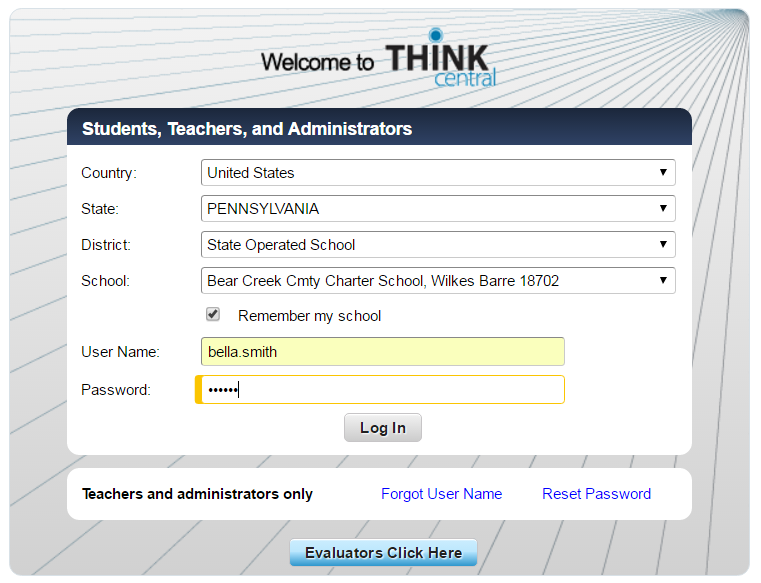 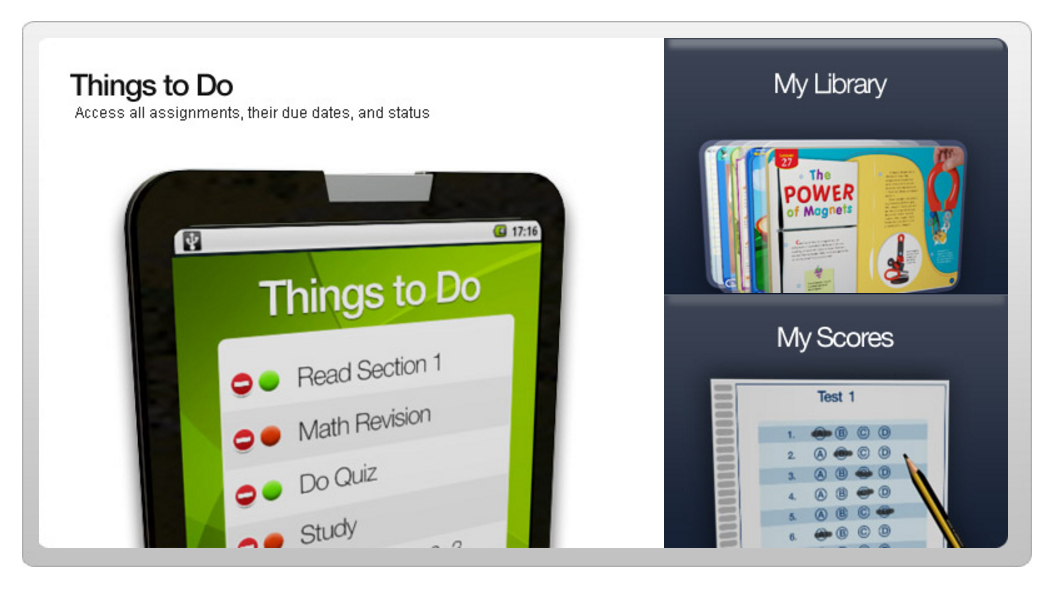 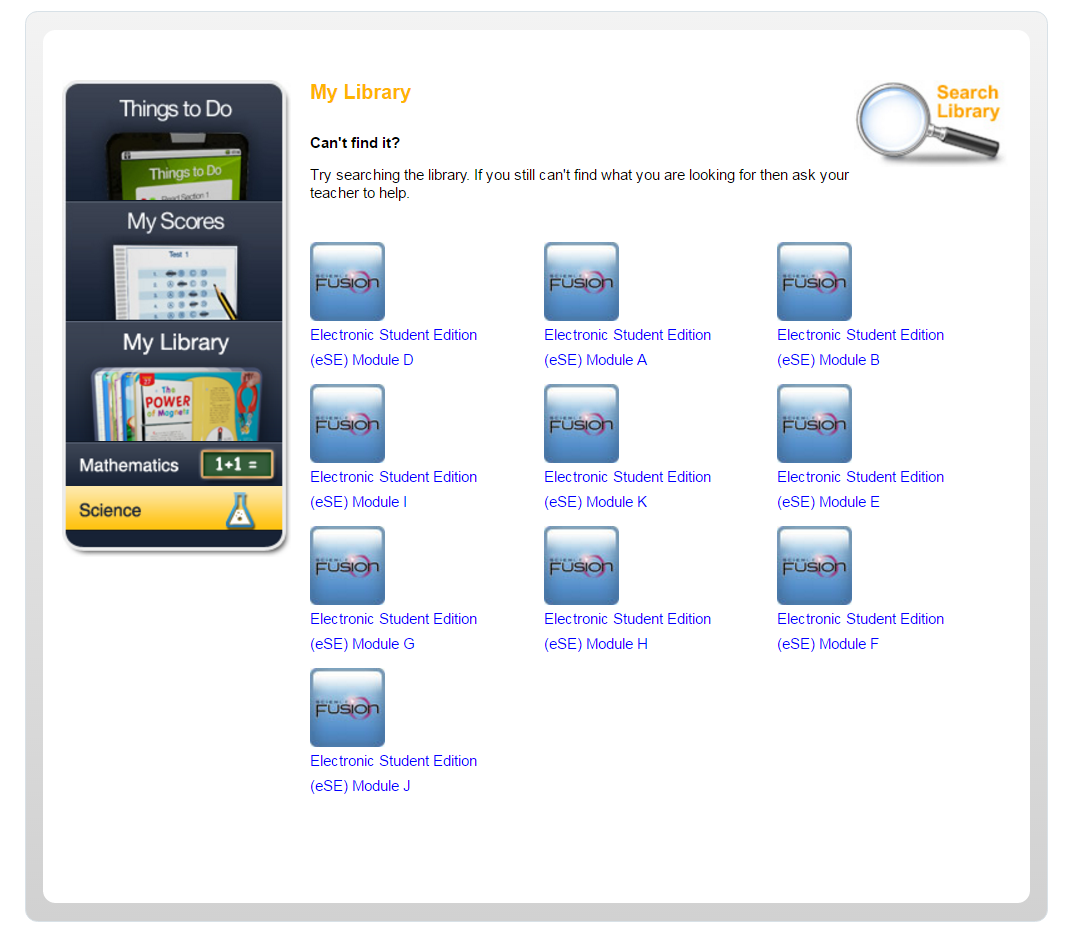 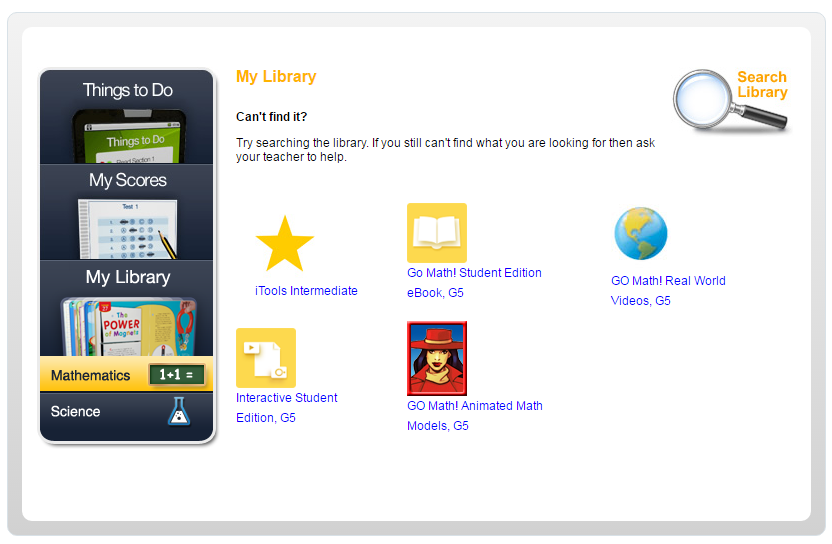 Access Your Materials!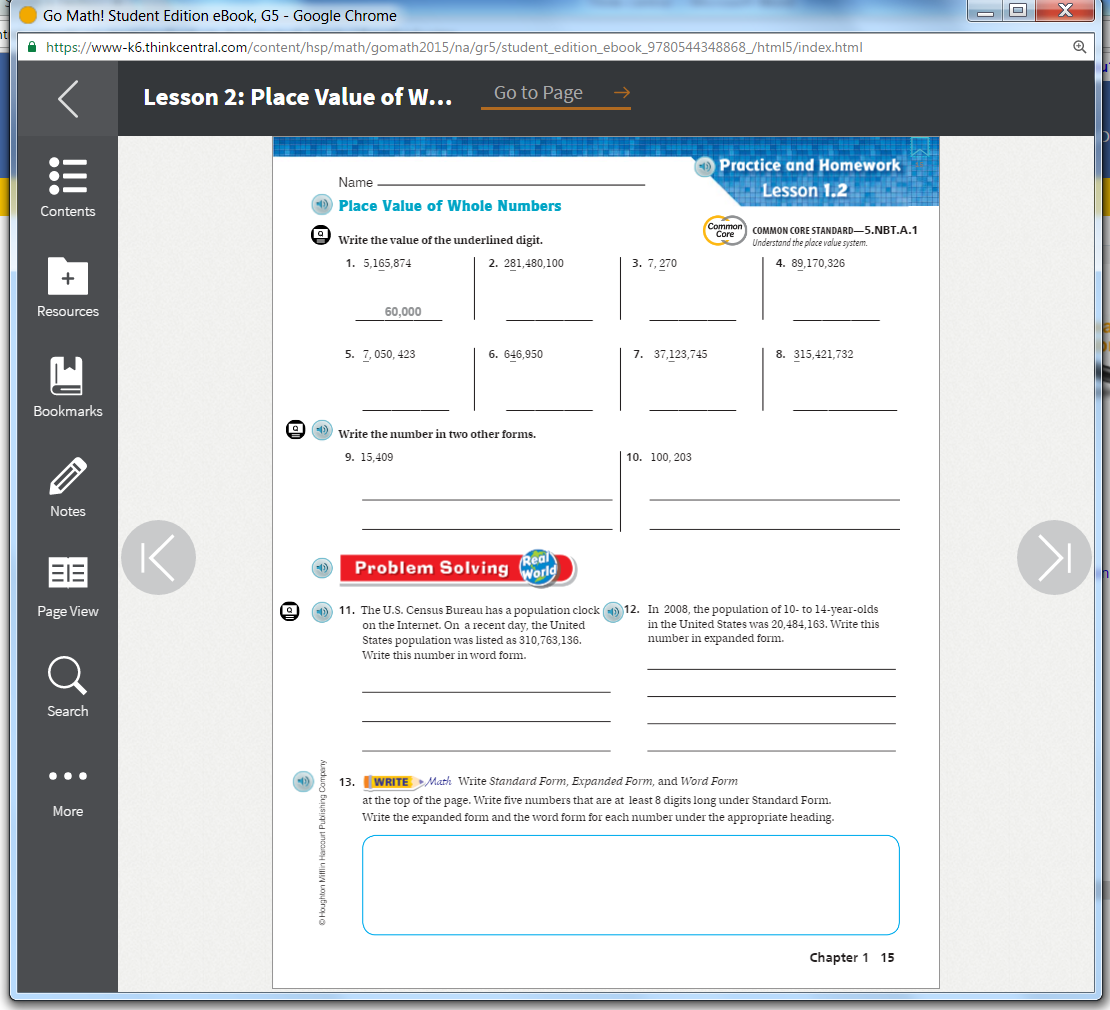 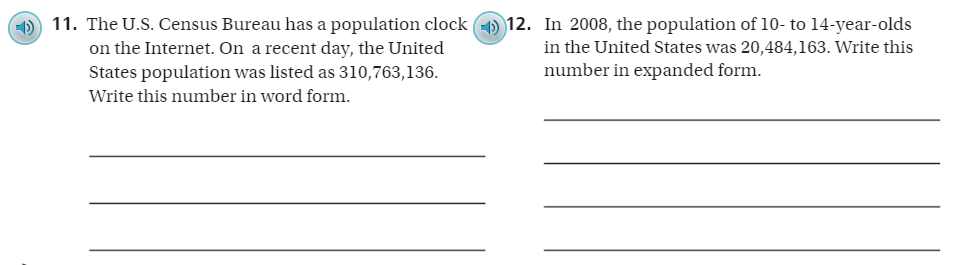 